ATCC-CCK-SUK							           13 February 2024MEMORANDUM OF INSTRUCTIONSUBJECT:  28th Annual Ranger Buddy Challenge 1.  PURPOSE.  On 6 April 2023, the University of Kansas Army ROTC hosts its 28th Annual Ranger Buddy Competition (RBC) at Fort Leavenworth, KS. This memorandum supersedes anything previously published for the event.  Please read entire document to ensure you are familiar with all changes and requirements for this year's competition.2.  TEAMS.  Programs can register up to eight (8) teams. Teams are comprised of two (2) Cadets. Teams are constructed following these rules:  Upperclassmen- Cadets ranging from MS III-V, and Lowerclassmen- Cadets ranging from MS I-II. Cadets will be entered into three different categories. Male (two male Cadets), Female (two female Cadets), Co-ed (one male, one female Cadet). Schools will use an Order of Merit List process when entering their teams. Teams within 3RD BDE will receive a minimum of four slots for teams. All other teams will be entered in accordance with their OML up to a maximum of 8 teams. Cut off for max participating teams is 180. Categories: 	a. Use this link for registration. Registration opens 14FEB24 and ends 14MAR24.	b. website for team registration: Ranger Buddy Competition - Google Forms	c. Altering teams will be considered on a case-by-case basis.  All changes must be requested through KU Operations Officer, CPT Travis Emery, at travis.emery@ku.edu. 3.  TIMELINE.  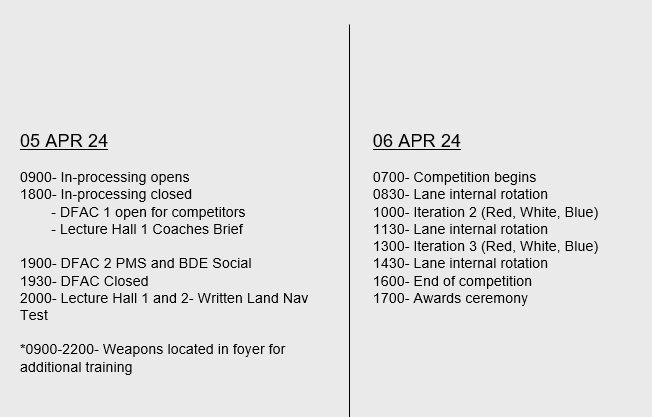 4.  EVENTS.  RBC events include (3x) 4.5 mile road march, (15x) individual Soldier tasks, and Written Land Navigation.  5.  RULES. 	a.  Rucksack must contain 35 lbs. excluding water weight. Rucksacks must be weighed prior to beginning of each ruck event. Rucks will be weighed at the completion of each ruck event. Rucks found to be less than 35lbs will earn 0 points on the road march event. 	b.  Competitors are required to remain in the prescribed uniform throughout the event -- duty uniform, eye protection, gloves, FLC, and weapon (rubber duck). Rucksack will be worn during Ruck Marches. Cadets will not wear rucksacks on the tactical lanes. Cadets will receive instruction on staging their rucks during tactical lanes from their respective beach master. Competitors must carry their own equipment.  Teams will be disqualified if caught carrying their teammate’s equipment or if they are found out of the prescribed uniform.	c. Competitors must complete Ruck March event as a team. Ruck march is scored by completion of prescribed route in the fastest time. Team members must remain within 5 Meters of each other throughout the competition. Teams are ranked 1-N in the order that they cross the finish line. The fastest team will receive the highest amount of points for completing the event. This event is worth 40% of the competition. The ruck course is approximately 4.5 Miles in length. The ruck is completed three (3) times. The combination of all three ruck times determines your overall movement time. 	d. Tactical Lanes are executed in conjunction with the road march. Cadets will either be attempting the road march or one of three tactical lanes. Tactical lanes make up 50% of the competition’s total score. Lanes are graded as go/no-go. Cadet with the most GO’s are awarded the most points for this event. Teams will receive one attempt at each lane. A go is rewarded with one point. Cadets may earn a max of 15 points on the tactical lanes.  Teams will complete as many tasks as possible within the time allotted.  Teams have 1.5 hours to complete all 5 tasks at a lane. This will be conducted three (3) times at red, white, and blue lanes. 	e. Unsportsmanlike conduct, inappropriate behavior, or arguing with staff, medics or competition officials will result in disqualification of team.  If a team is disqualified from an event (for any reason), that team is ineligible for awards. This includes all USACC Cadre outside of official protests. KU PMS is the official adjudicator of all official protests. 6.  TASKS.  Tasks are graded IAW the performance measures associated with the Expert Infantryman Badge Pamphlet USAIS 350-6, 15DEC22.  Any in sequence task, must be performed in sequence according to EIB Badge Pamphlet.  071-100-0032 Maintain an M16-Series Rifle/M4-Series Rifle Carbine 071-100-0029 Perform a function check on an M16-Series Rifle/M4-Series Rifle Carbine 071-COM-4025 Maintain an M249 Machine Gun 071-COM-4026 Perform a Function Check on an M249 Machine Gun 071-025-0001 Maintain an M240B Machine Gun 072-025-0002 Perform a Function Check on an M240B Machine Gun 071-440-0031 Employ Hand Grenades during Urban Operations071-COM-4407 Employ hand grenades081-COM-0101 Request MEDEVAC 081-COM-1001 Evaluate a Casualty081-COM-1048 Apply a Tourniquet to Control Extremity Bleeding081-COM-0099 Apply a Hemostatic Dressing081-COM-1054 Apply an Emergency Bandage081-831-1034 Perform First Aid for a Suspected Fracture081-833-0161 Control Bleeding081-68C-1005 Perform First Aid to Prevent or Control Shock081-COM-1007 Perform Casualty Burn Care131-COM-1001 Communicate by Tactical Radio071-COM-1000 Identify Topographic Symbols on a Military Map071-COM-1015 Locate an Unknown point on a Map and on the Ground by resection071-COM-1001 Identify Terrain Features on a Map171-300-0063 Operate the Single Channel Ground and Airborne Radio System (SINCGARS) Advanced System Improvement Program (ASIP) Radio171-COM-4080 Send a SPOT Report081-COM-1046 Care Under Fire081-COM-1048 Care Under Fire071-326-9512 Call for Fire TC 3-21.76 Knots7.  AWARDS.  	a.  The top three teams with the best scores in each division both Upperclassmen and Lowerclassmen (Male, Female, Coed) will receive awards.	b. The top three teams. (Male, Female, and co-ed) will receive awards. This is without regard to upper or lowerclassmen status. 	c.  Best Battalion Award.  Battalions are awarded points based on the ranking of their best male, female, and Co-ed team. No division of upper and lowerclassmen is considered for this award. Teams who do not have a team entered in a specific category will receive a 0 for that category. 8.  SAFETY.  Coaches are requested to enforce safety rules and use general caution at all times.  	a.  Report any accidents or incidents to the CP or KU ROTC Cadre as needed.  In case of an emergency, Cadets will be transported to Saint John’s Hospital in Leavenworth, KS.	b. Army Medical personnel will be on site to diagnose and treat any casualties.  It will be the responsibility of the programs Cadre to escort any casualties to Saint John’s if required. A dedicated GSA van will be used for CASEVAC. 9. SPECIAL INSTRUCTIONS.  Only SROTC students that are currently enrolled in a program are allowed to compete for awards.  Host programs are responsible for ensuring Cadets are entered in CCIMM and for filing their Cadets’ worker’s compensation claims.  Host programs are responsible for having all the necessary paperwork at the competition, if needed.  Program coaches will inform their respective PMS/SMSI and brigade of the situation IAW their Brigade SIR Policy.10.  MISCELLANEOUS.  	a.  KU ROTC provides dinner the night before the event and lunch for competitors on the day of the event. 	b.  For teams traveling to the competition, refer to respective Brigade’s guidance for TDY instructions. 	c. Lodging is available for competing teams at the Fort Leavenworth Barracks Mission Training Complex. 11.  Point of contact for this memorandum is: 	a. CPT Travis J. Emery, travis.emery@ku.edu 801.735.4553	b. MSG Josh Geery, joshua.d.geery@ku.edu 706.341.8648			CALVIN TAETZSCH			LTC, MI			Professor of Military ScienceDEPARTMENT OF THE ARMYTHIRD BRIGADE, US ARMY CADET COMMANDUNIVERSITY OF KANSAS, DEPARTMENT OF MILITARY SCIENCE1520 SUMMERFIELD HALL DR, MILITARY SCIENCE BLDGLAWRENCE, KANSAS 66045-7605Category WhoUpper Classmen (MS III-V)Top Male/ Female/ Co-edLower Classmen (MS I-II)Top Male/ Female/ Co-edCategory WhoAward(s)Best OverallTop Male/ Female/ Co-edAirborne, Trophy, BDE Coin, Certificate, StreamersUpper Classmen (MS III-V)Top Male/ Female/ Co-edAir Assault, Plague, Ranger Buddy coin certificateLower Classmen (MS I-II)Top Male/ Female/ Co-edAir Assault, Plague, Ranger Buddy Coin, CertificateTop School Combined Score= Male, Female, Co-ed. Each UniversityTrophy, Streamer